Анонс МАУК «СДК «Гротеск»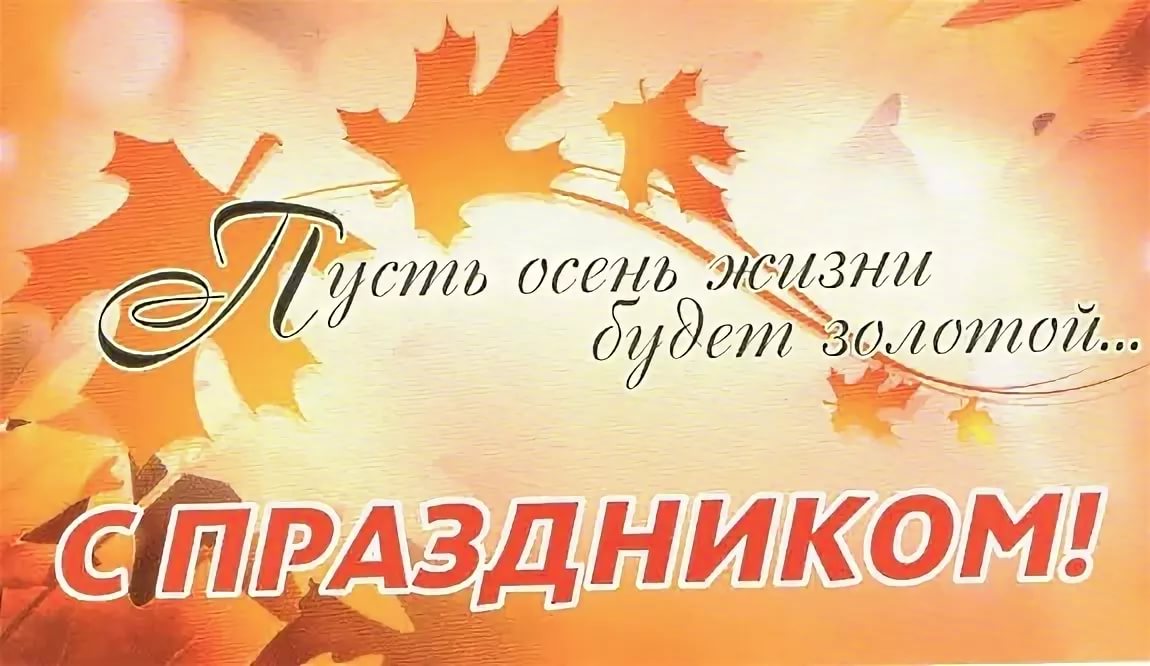 с. п. Верхнеказымский на октябрь 2022 г.№ДатаНаименованиемероприятияМестопроведенияОтветственный1.Культурно - досуговые мероприятия для детей до 14 лет1.Культурно - досуговые мероприятия для детей до 14 лет1.Культурно - досуговые мероприятия для детей до 14 лет1.Культурно - досуговые мероприятия для детей до 14 лет1.Культурно - досуговые мероприятия для детей до 14 лет1.04.10.2216.00ч.КинопоказКонцертный залКайзер Н.А.2.07.10.2215.00ч.КинопоказКонцертный залКайзер Н.А.3.08.10.2214.00ч.Детская дискотека «Веселуха»ДискозалВасильева Я.С.4.08.10.22Познавательная программа «Познавашка от БЖДшкина»Социальные сетиКайзер Н.А.5.11.10.2216.00ч.КинопоказКонцертный залКайзер Н.А.6.14.10.2215.00ч.КинопоказКонцертный залКайзер Н.А.7.18.10.2216.00ч.КинопоказКонцертный залКайзер Н.А.8.21.10.22Куклотерапия для лиц с ОВЗДетский садТвердохлебов М.С.9.21.10.2215.00ч.КинопоказКонцертный залКайзер Н.А.10.25.10.2216.00ч.КинопоказКонцертный залКайзер Н.А.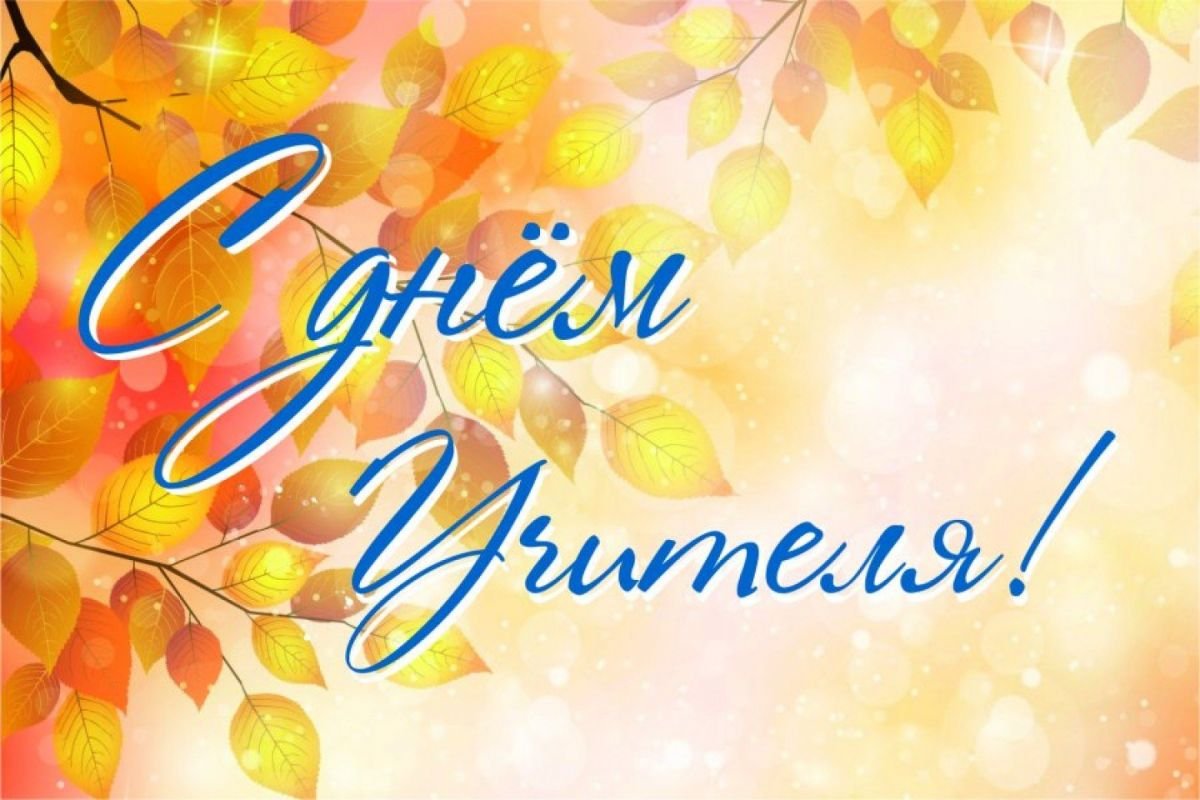 2.Культурно - досуговые мероприятия для молодежи от 15 -35 лет2.Культурно - досуговые мероприятия для молодежи от 15 -35 лет2.Культурно - досуговые мероприятия для молодежи от 15 -35 лет2.Культурно - досуговые мероприятия для молодежи от 15 -35 лет2.Культурно - досуговые мероприятия для молодежи от 15 -35 лет11.21.10.2217.00ч.КинопоказКонцертный залКайзер Н.А.12.29.10.22Ток-шоу «В маленьком поселке»Методический кабинетКайзер Н.А.3.Культурно – досуговые мероприятия для населения старше  35 лет3.Культурно – досуговые мероприятия для населения старше  35 лет3.Культурно – досуговые мероприятия для населения старше  35 лет3.Культурно – досуговые мероприятия для населения старше  35 лет3.Культурно – досуговые мероприятия для населения старше  35 лет13.01.10.2217.00ч.Вечер отдыха «Золотая пора»ДискозалТвердохлебов М.С.14.07.10.2217.00ч.КинопоказКонцертный залКайзер Н.А.15.14.10.2217.00ч.КинопоказКонцертный залКайзер Н.А.16.14.10.2220.00ч.Дискотека ДискозалКайзер Н.А.17.25.10.22Познавательная программа для пожилых «Полезные советики»Социальные сетиВасильева Я.С.4.Мероприятия для разновозрастной категории4.Мероприятия для разновозрастной категории4.Мероприятия для разновозрастной категории4.Мероприятия для разновозрастной категории4.Мероприятия для разновозрастной категории18.01.10.2216.00ч.Концертная программа «Вечером на лавочке»Концертный залКладова А.Н.19.15.10.2216.30ч. Вечер семейных посиделок «Пока все дома»ДискозалТвердохлебов М.С.20.22.10.2216.00ч.Конкурс среди учеников и учителей «Школьный ТОПчик»ДискозалКладова А.Н.Твердохлебов М.С.